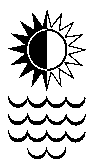 	AGENDAApologiesMinutes of the Meeting of 20 January 2013The draft Minutes of this meeting in Sydney have been circulated.Business arising from the Minutes Continuation of conference program review committeeCorrespondence and Business arising from the CorrespondenceThe Secretary will summarise the correspondence.FIEC subscription and donationRequest to consider hosting FIEC in 2020ReportsSecretaryTreasurerEditorsAntichthonOffer from Cambridge University Press to include Antichthon in its portfolio (John Penwill)Making journal available to members in electronic formatConstitutional AmendmentsNumber of postgraduate representativesTitle of executive committeeFinancial MattersTreasurer’s report for 2012 and Budget for 2013Appointment of Auditor and honorariumDonation to Library of Institute for Classical Studies LondonMatters Referred on by the CommitteeASCS 50th anniversary (2016)Panels and Archaeological Reports at ASCS Conferences (A. Griffith)Tax-deductible status for donations to the SocietyElection of Office-Bearers, Editorial Committee and AAIA RepresentativeASCS CompetitionsAppointment of judges 2015(i) Early Career Award   (ii)  Essay Competitions   (iii)  Translation Competitions   (iv)  OPTIMANext General Meeting and ConferenceAn offer has been made by Professor Han Baltussen on behalf of Adelaide University to host ASCS 36 in Adelaide. Any Other BusinessJanuary 2014	Kathryn Welch	ASCS Honorary Secretary